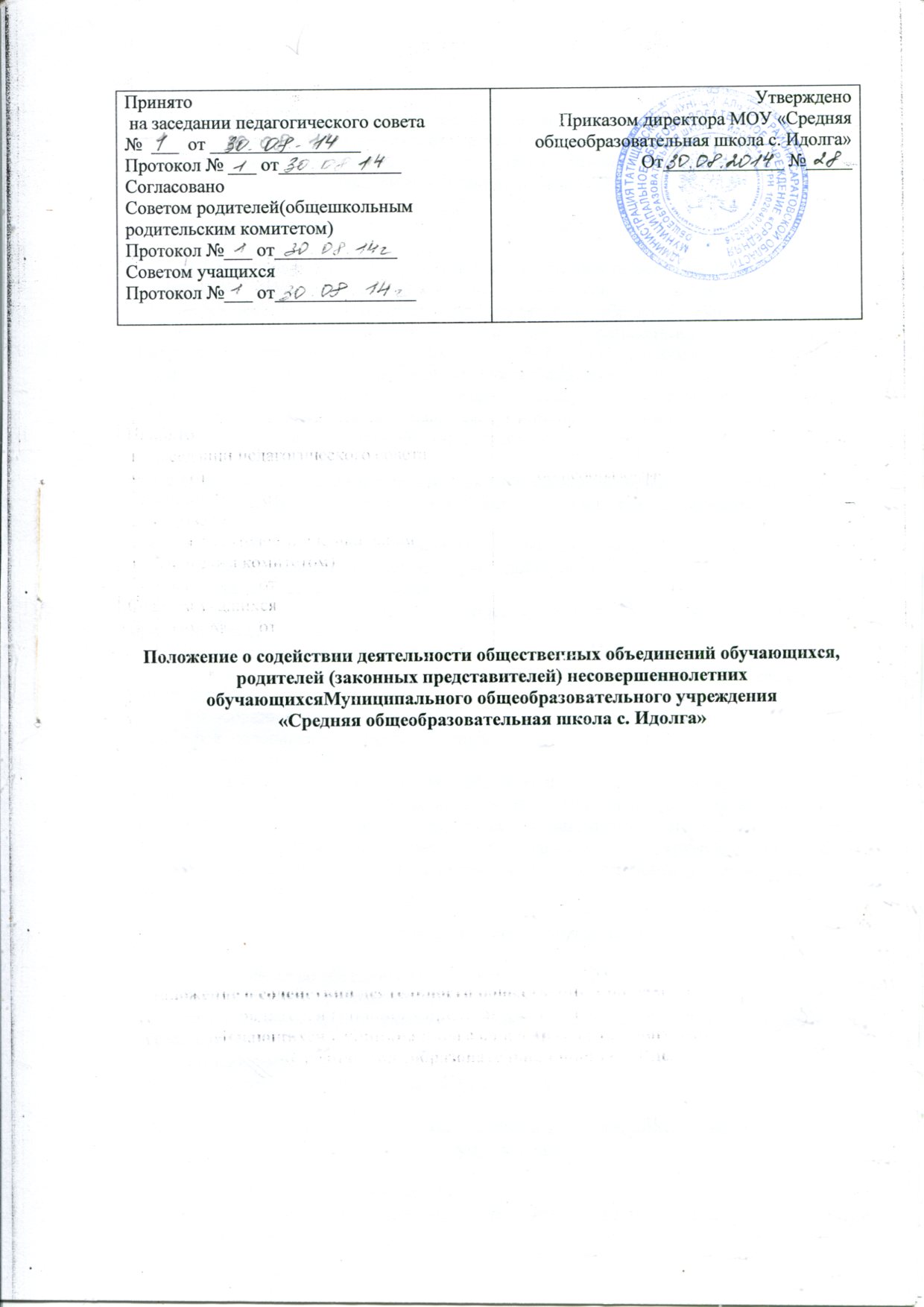 Положение о содействии деятельности общественных объединений обучающихся, родителей (законных представителей) несовершеннолетних обучающихсяМуниципального общеобразовательного учреждения «Средняя общеобразовательная школа с. Идолга»1. Общие положения1.1.Настоящее Положение о содействии деятельности общественных объединений обучающихся, родителей (законных представителей) несовершеннолетних обучающихся Муниципального общеобразовательного учреждения «Средняя общеобразовательная школа с.Идолга» (далее по тексту – Положение) разработано в соответствии с Федеральным законом от 29.12.2012 № 273-ФЗ «Об образовании в Российской Федерации», Уставом  Муниципального общеобразовательного учреждения «Средняя общеобразовательная школа с.Идолга» (далее по тексту – образовательного учреждения) в целях создания благоприятных условий для функционирования и развития общественных объединений исходя из условий образовательного учреждения.2. Порядок организации общественных объединений обучающихся, родителей (законных представителей) несовершеннолетних обучающихся2.1. Общественные объединения обучающихся, родителей (законных представителей) несовершеннолетних обучающихся создаются в целях:самореализации обучающихся;защиты прав и законных интересов обучающихся и их родителей (законных представителей);создания оптимальных условий для интеллектуального развития обучающихся; удовлетворения интересов, склонностей и способностей обучающихся, их самореализации;самообразования и творчества;профессионального самоопределения;физического развития;привития потребности в здоровом образе жизни, активного отдыха.2.2.Основными формами работы объединений являются индивидуальные и групповые формы: факультативы, студии, спецкурсы, практикумы, научные общества, клубы, парламенты, комиссии, комитеты, советы, группы, сессии, кружки, секции и т.д.2.3. Объединения могут организовываться с обучающимися как одного, так и нескольких классов.3. Руководство объединениями3.1. Руководство объединениями может осуществляться:педагогическими работниками;специалистами других учебных и культурно-просветительских учреждений (по согласованию);обучающимися;родителями (законными представителями)обучающихся.4. Права и обязанности членов объединений и администрации образовательного учреждения4.1. Члены объединений имеют право:иметь свои программные документы, не противоречащие законодательству;иметь структурную модель;вести самостоятельную деятельность, не противоречащую законодательству и совпадающую с основной целью и задачами образовательного учреждения,определять содержание деятельности;участвовать в выработке основных направлений развития объединений;получать информационную, консультативную, методическую и практическую помощь;распространять информацию о своей деятельности;принимать участие в управлении образовательным учреждением, являясь органами самоуправления.4.2.Члены объединений обязаны:соблюдать законодательство Российской Федерации, общепризнанные принципы и нормы права, касающиеся сферы своей деятельности;соблюдать Устав образовательного учреждения;соблюдать требования настоящего Положения.4.3.Члены объединений несут ответственность за имущество образовательного учреждения в случаях, установленных действующим законодательством.4.4.Администрация образовательного учреждения обязана содействовать деятельности объединений:предоставлять помещение (часть помещений);предоставлять территорию (часть территории), прилегающую к зданию образовательного учреждения;предоставлять имущество, инвентарь;назначать педагогического работника руководителем объединения и т.д.5.Создание условий для работы общественных объединений5.1.Администрация образовательного учреждения, создавая условия для работы общественных объединений:оказывает организационную и методическуюпомощь в организации и проведении праздников, культурно-массовых мероприятий, вечеров по инициативе объединений;помощь по реализации проектов (прогностическую, организационную, аналитическую);помощь в развитии партнерских отношений; в работе с документами. 5.2.Деятельность объединений может финансироваться за счет образовательного учреждения, спонсорской помощи, а также за счет иных источников, не противоречащих законодательству.5.3.Контроль деятельности объединений возлагается на директора и заместителей директора.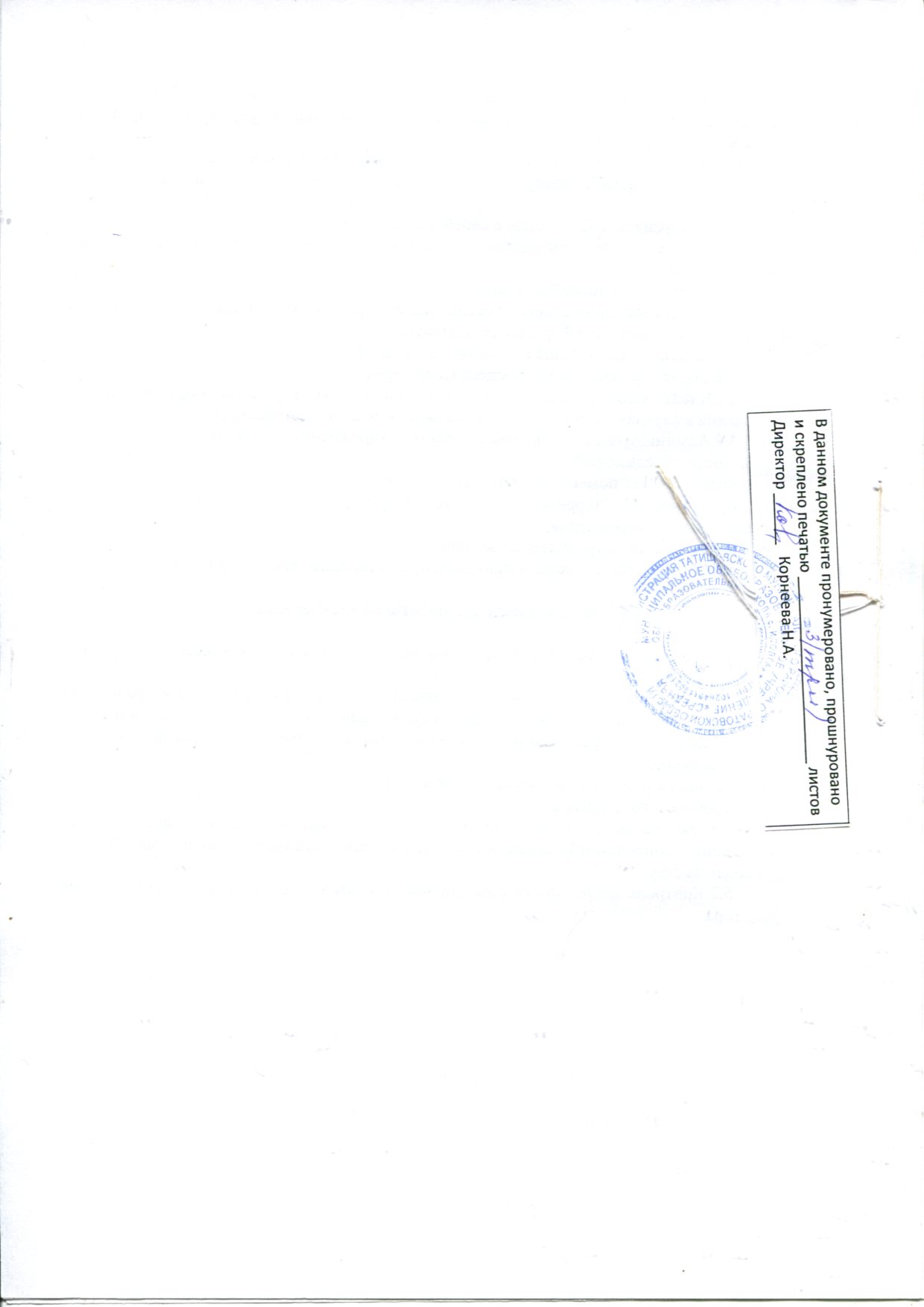 